Historia kl.8 Temat:  Lekcja powtórzeniowa- 01.06.2020  Polska w latach 1957–1981. Przepisz lub wklej daty i wydarzenia do zeszytu: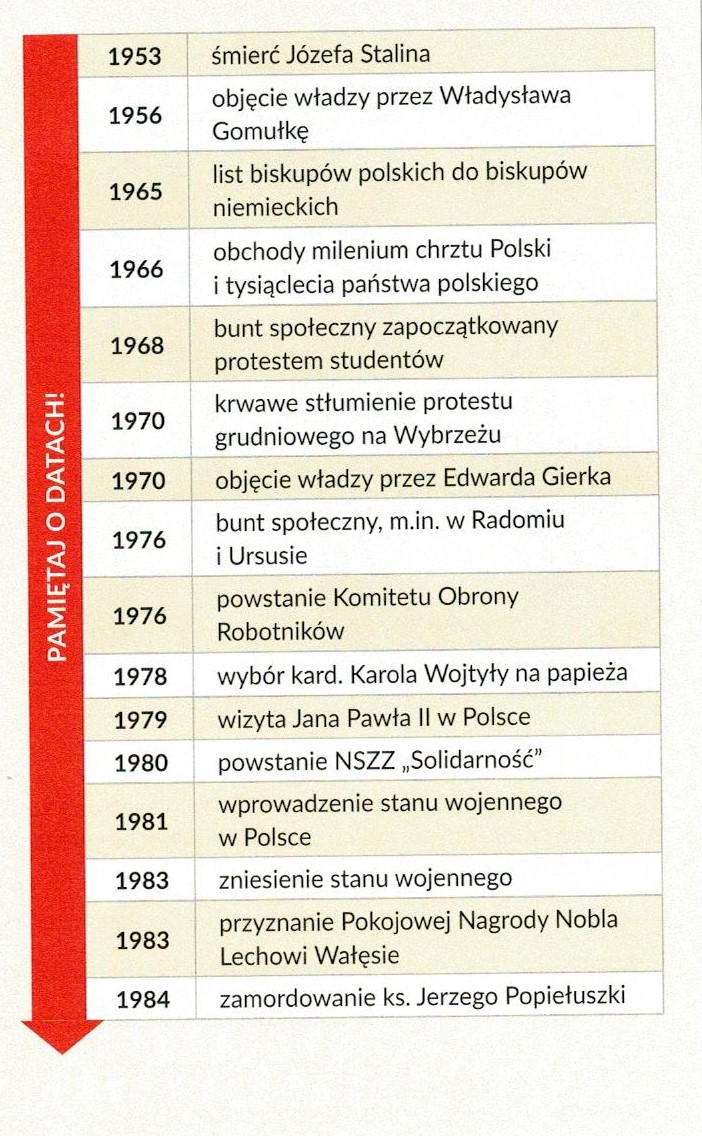 Sprawdź swoje wiadomości: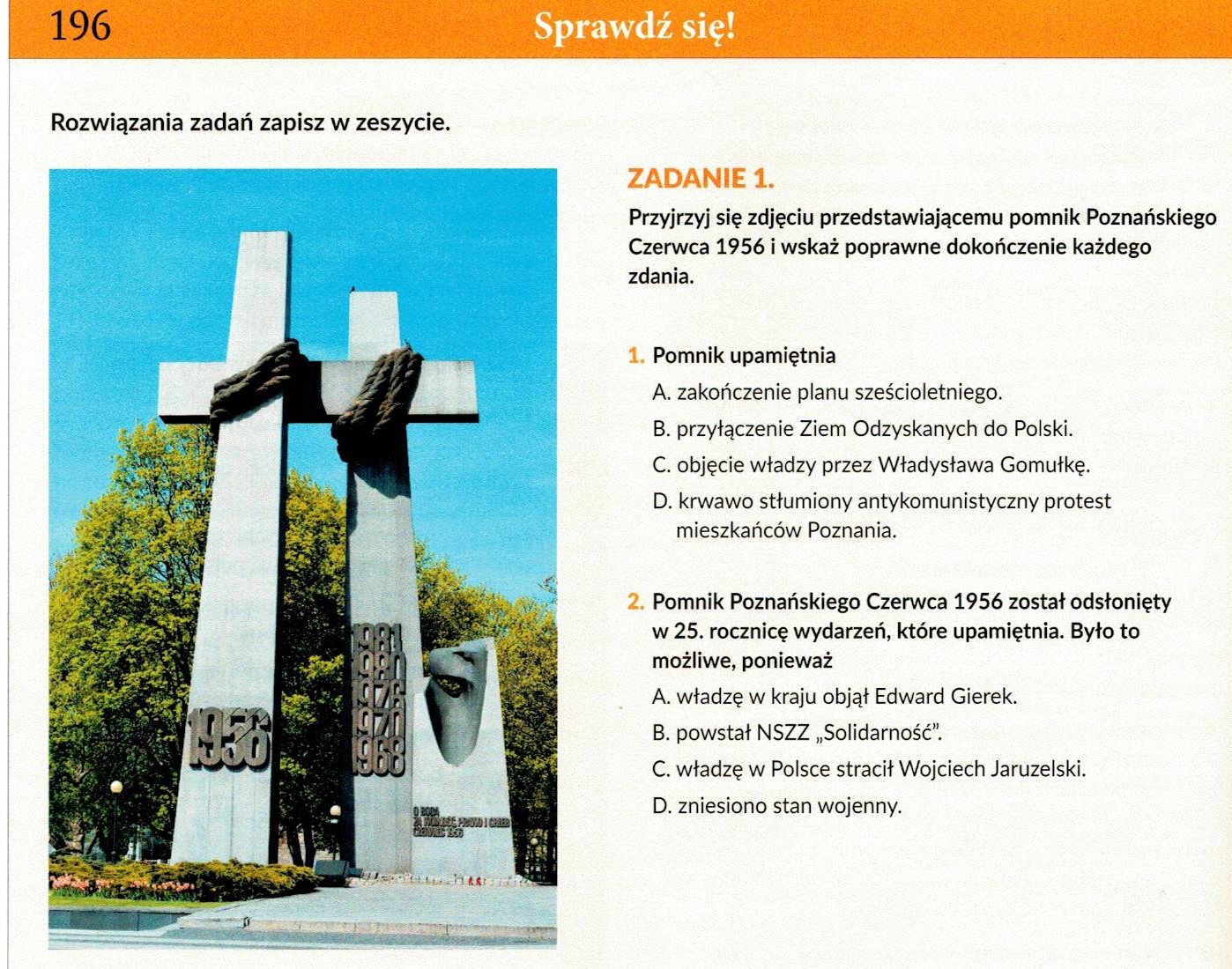 Kontakt: apopadenczuk@interia.pl, tel. 666 892 643